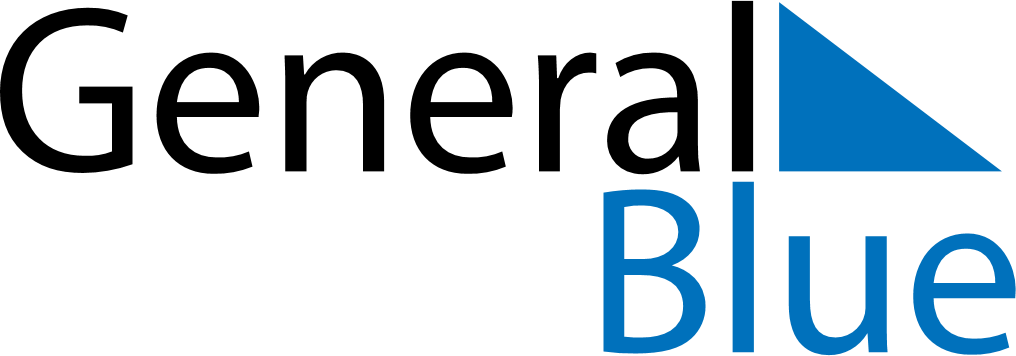 June 2024June 2024June 2024June 2024June 2024June 2024June 2024Feira de Santana, Bahia, BrazilFeira de Santana, Bahia, BrazilFeira de Santana, Bahia, BrazilFeira de Santana, Bahia, BrazilFeira de Santana, Bahia, BrazilFeira de Santana, Bahia, BrazilFeira de Santana, Bahia, BrazilSundayMondayMondayTuesdayWednesdayThursdayFridaySaturday1Sunrise: 5:50 AMSunset: 5:17 PMDaylight: 11 hours and 26 minutes.23345678Sunrise: 5:50 AMSunset: 5:17 PMDaylight: 11 hours and 26 minutes.Sunrise: 5:50 AMSunset: 5:17 PMDaylight: 11 hours and 26 minutes.Sunrise: 5:50 AMSunset: 5:17 PMDaylight: 11 hours and 26 minutes.Sunrise: 5:51 AMSunset: 5:17 PMDaylight: 11 hours and 26 minutes.Sunrise: 5:51 AMSunset: 5:17 PMDaylight: 11 hours and 25 minutes.Sunrise: 5:51 AMSunset: 5:17 PMDaylight: 11 hours and 25 minutes.Sunrise: 5:52 AMSunset: 5:17 PMDaylight: 11 hours and 25 minutes.Sunrise: 5:52 AMSunset: 5:17 PMDaylight: 11 hours and 25 minutes.910101112131415Sunrise: 5:52 AMSunset: 5:17 PMDaylight: 11 hours and 25 minutes.Sunrise: 5:52 AMSunset: 5:17 PMDaylight: 11 hours and 25 minutes.Sunrise: 5:52 AMSunset: 5:17 PMDaylight: 11 hours and 25 minutes.Sunrise: 5:53 AMSunset: 5:17 PMDaylight: 11 hours and 24 minutes.Sunrise: 5:53 AMSunset: 5:18 PMDaylight: 11 hours and 24 minutes.Sunrise: 5:53 AMSunset: 5:18 PMDaylight: 11 hours and 24 minutes.Sunrise: 5:53 AMSunset: 5:18 PMDaylight: 11 hours and 24 minutes.Sunrise: 5:54 AMSunset: 5:18 PMDaylight: 11 hours and 24 minutes.1617171819202122Sunrise: 5:54 AMSunset: 5:18 PMDaylight: 11 hours and 24 minutes.Sunrise: 5:54 AMSunset: 5:18 PMDaylight: 11 hours and 24 minutes.Sunrise: 5:54 AMSunset: 5:18 PMDaylight: 11 hours and 24 minutes.Sunrise: 5:54 AMSunset: 5:19 PMDaylight: 11 hours and 24 minutes.Sunrise: 5:55 AMSunset: 5:19 PMDaylight: 11 hours and 24 minutes.Sunrise: 5:55 AMSunset: 5:19 PMDaylight: 11 hours and 24 minutes.Sunrise: 5:55 AMSunset: 5:19 PMDaylight: 11 hours and 24 minutes.Sunrise: 5:55 AMSunset: 5:19 PMDaylight: 11 hours and 24 minutes.2324242526272829Sunrise: 5:56 AMSunset: 5:20 PMDaylight: 11 hours and 24 minutes.Sunrise: 5:56 AMSunset: 5:20 PMDaylight: 11 hours and 24 minutes.Sunrise: 5:56 AMSunset: 5:20 PMDaylight: 11 hours and 24 minutes.Sunrise: 5:56 AMSunset: 5:20 PMDaylight: 11 hours and 24 minutes.Sunrise: 5:56 AMSunset: 5:20 PMDaylight: 11 hours and 24 minutes.Sunrise: 5:56 AMSunset: 5:21 PMDaylight: 11 hours and 24 minutes.Sunrise: 5:56 AMSunset: 5:21 PMDaylight: 11 hours and 24 minutes.Sunrise: 5:57 AMSunset: 5:21 PMDaylight: 11 hours and 24 minutes.30Sunrise: 5:57 AMSunset: 5:21 PMDaylight: 11 hours and 24 minutes.